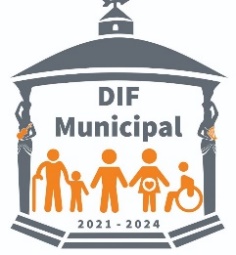 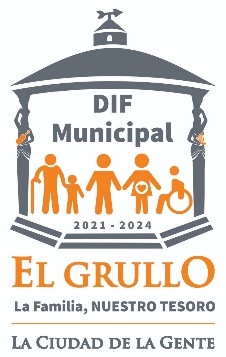 INFORME MENSUAL MES DE MAYOSISTEMA PARA EL DESARROLLO INTEGRAL DE LA FAMILIA DIF EL GRULLO DEPARTAMENTOFECHAACTIVIDADLUGARBENEFICIARIOS (#)RECEPCION01/05/2022 AL 31/05/2022ATENCIÓN A USUARIOSDIF EL GRULLO51001/05/2022 AL 31/05/2022PENSIONES ENTREGADASDIF EL GRULLO84DIRECCION03/05/22ASISTENCIA EL DIRECTIVO AL COMPUTO DE REYNAS Y REYESCADICADI04/05/2022RECABACION DE FIRMAS PARA EL ACTA DE PATRONATO DE LA PRIMERA SESION EL GRULLODIF06/05/22ASISTENCIA DEL DIRECTIVO A LA CORONACION DE LAS REYNAS Y REYES DE LA PRIMAVERA EN EL CADICADICADI07/05/22REUNION INFORMATIVA DE AUTISMO,ASISTENCIA DEL DIRECTIVO A LA PRE-INAUGURACION DEL PASEO CULTURAL. CASA DE LA CULTURAUNIDAD DEPORTIVAPROBLACION EN GENERAL08/05/22ASISTENCIA DEL PERSONAL Y DIRECTIVO DIF AL EVENTO CAR SHOW Y VENTA DE AGUAS FRESCASUNIDAD DEPORTIVADIF09/05/22FESTEJO DEL DIA DE LAS MADRES Y ASISTENCIA DEL DIRECTIVO Y PERSONAL A LA ORGANIZACIÓN DEL EVENTOALAMEDA MUNICIPALMAMAS DEL MUNICIPIO13/05/22FESTEJO DEL DIA DE LAS MADRES A LAS MAMAS DEL COMEDOR ASISTENCIAL Y A LAS DEL GRUPO DE 3EDAD. NUEVO AMANECER.PRESENCIA DEL PERSONAL Y DIRECTIVO AL EVENTO FESTEJO DIA DEL MASTRO VENTA DE LA  BARRADIFSALON DE EVENTOS EL RELICARIOMAMAS DEL GRUPO COMEDOR Y 3EDAD.MAESTROS DEL MUNICIPIO Y SUS COMUNIDADES17/05/22ELABORACION DE REECIBOS PARA LOS PADRINOS DEL COMEDORDIFCASA DE LA CULTURADIFDIF18, 19, 20/05/22REUNION VIRTUAL DE OPERACIÓN DEL COMEDOR ASISTENCIAL.CLAUSURA DE CURSO DE LA ESC. CARMEN SERDANREPARTICION DE LOS RECIBOS A LOS PADRINOS DEL COMEDOR ASISTENCIALASISTENCIA DE PRESIDENCIA A LA RUEDA DE PRENSA COMO REPRESENTANTE DE ASISTENCIA SOCIAL AL EVENTO LUZ Y MUSICA HUITZIL DIF.ESC. CARMEN SERDAD.PRESIDENCIA, CASA DE LA CULTURA, COMEDOR ASISTENCIAL, DOMO,PRESIDENCIA VIEJA CASA DE LA CULTURADIF23,24,25/05/22REPARTICION DE RECIBOS PARA LOS PADRINOS DE EL COMEDOR ASISTENCIALPRESIDENCIADIF26/05/22REUNION DEL DIRECTIVO CON AUTORIDADES PARA LA ORGANIZACIÓN DEL EVENTO FESTIVAL DE LA LUZ Y LA MUSICA Y PARA LA INVITACION A PARTICIPAR A LA VENTA DE CENA PARA RECABAR FONDOS.PRESIDENCIADIF30/05/22REUNION VIRTUAL DEL DIRECTIVO SOBRE CAPACITACION DE CONTRALORIA SOCIALDIFDIF31/05/22RENION DEL DIRECTIVO PARA  ORGANIZACIÓN DEL EVENTO HUITZIL CON LAS AUTORIDADESCASA DE LA CULTURADIFADMINISTRATIVO3/05/2022ORDENAR DOCUMENTOS LUDOTECA MÓVIL “EL TREN DE LOS VALORES”.DIF MUNICIPALN/A4/05/2022ELABORACIÓN NOMBRAMIENTOS PERSONAL EVENTUAL DIF, CADI Y URR, Y REVISIÓN Y CONTESTACIÓN DE OFICIOS RECIBIDOS EN CORREOS INSTITUCIONALES.DIF MUNICIPALN/A8/05/2022APOYO VENTA AGUAS Y TOSTILOCOS EVENTO CAR SHOW.UNIDAD DEPORTIVAN/ADEL 5/05/2022 AL 9/05/2022CAPTURA EN EL FORMATO PUB, LOS DATOS DE NIÑOS QUE VISITARON LA  LUDOTECA MÓVIL “EL TREN DE LOS VALORES”.DIF MUNICIPAL10679/05/2022APOYO EVENTO FESTEJO DÍA DE LAS MADRES.ALAMEDA MUNICIPALN/ADEL 11/05/2022 AL 20/05/2022CONTINUACIÓN CAPTURA EN EL FORMATO PUB, LOS DATOS DE NIÑOS QUE VISITARON LA  LUDOTECA MÓVIL “EL TREN DE LOS VALORES”.DIF MUNICIPAL106723/05/2022ELABORACIÓN DE OFICIOS PARA ENTREGA DE DOCUMENTOS Y ADENDUM A DIFERENTES ÁREAS DE DIF JALISCO.DIF MUNICIPALN/A24/05/2022 Y 25/05/2022CONTINUACIÓN CAPTURA EN EL FORMATO PUB, LOS DATOS DE NIÑOS QUE VISITARON LA  LUDOTECA MÓVIL “EL TREN DE LOS VALORES”.DIF MUNICIPAL106726/05/2022ELABORACIÓN DE OFICIOS VARIOS PARA ENTREGA A DIF JALISCO Y A LA EMPRESA NATURESWEETDIF MUNICIPALN/A30/05/2022 Y 31/05/202231/05/2022CONTINUACIÓN CAPTURA EN EL FORMATO PUB, LOS DATOS DE NIÑOS QUE VISITARON LA  LUDOTECA MÓVIL “EL TREN DE LOS VALORES”.ELABORACIÓN OFICIOS INSTITUCIONES VARIAS Y ARCHIVO OFICIOS VARIOS.DIF MUNICIPALDIF MUNICIPAL1067N/ACONTABILIDAD01/05/2022 AL 31/05/2022EVALUACION PLATAFORMA SEVACDIF MUNICIPALDIF 14/05/2022EVENTO DIA DEL MAESTROEL RELICARIOMAESTROS01/05/2022 AL 31/05/2022CAPTURA DE INGRESOS Y EGRESOS, MOVIMIENTOS DEL SUA, IDSE, SAT SIPARE ETC; VERIFICACIONES DE FACTURAS; ELABORACIÓN DE NOMINASDIF MUNICIPALDIF06/05/2022 Y 20/05/2022CAPACITACIONES GUADALAJARA Y EL GRULLODIFTRANSPARENCIA01/05/2022 AL 31/05/2022RECEPCIÓN DE SOLICITUDES DE INFORMACIÓN, ELECTRÓNICAS, ESCRITAS Y POR PNTDIF MUNICIPAL314/052/2022EVENTO DIA DEL MAESTROEL RELICARIO MAESTROS13/05/2022CAPACITACIONCASAD DE LA CULTURADIFUAVIFAM01/05/2022 AL 31/05/2022ATENCIÓN JURÍDICADIF MUNICIPAL12001/05/2022 AL 31/05/2022ATENCIÓN PSICOLÓGICADIF MUNICIPAL6401/05/2022 AL 31/05/2022ATENCIÓN DE TRABAJO SOCIALDIF MUNICIPAL53DELEGACION01/05/2022 AL 31/05/2022ATENCIÓN JURÍDICADIF MUNICIPAL13001/05/2022 AL 31/05/2022ATENCIÓN PSICOLÓGICADIF MUNICIPAL4801/05/2022 AL 31/05/2022ATENCIÓN DE TRABAJO SOCIALDIF MUNICIPAL82TRABAJO SOCIAL01/05/2022 AL 313/05/2022VISITAS DOMICILIARIAS  30 DOMICILIOS DE USUARIOS DE ASISTENCIAL SOCIAL 90 USUARIOS01/05/2022 AL 313/05/2022CANALIZACION AL COMEDOR ASISTENCIAL INFANTIL ESTHER LLAMAS GUERREROSMDIF EL GRULLO3 MENORES01/05/2022 AL 313/05/2022CANALIZACIONES INTRA Y EXTRAINSTITUCIONALSMDIF EL GRULLO35 ADULTOS01/05/2022 AL 313/05/2022RACIONES ALIMENTICIAS AL JUZGADO MUNICIPAL Y HOSPITAL COMUNITARIO EL GRULLOSMDIF EL GRULLO14 (20 MASCULINOS Y 8 FEMENINAS)01/05/2022 AL 313/05/2022APOYOS ECONOMICOS (MEDICAMENTOS, TRASLADO SMDIF EL GRULLO5 ADULTOS01/05/2022 AL 313/05/2022ORIENTACIONES EN LA ATENCION DE LOS CASOSSMDIF EL GRULLO70 USUARIOS01/05/2022 AL 313/05/2022COMODATOS DE SILLAS DE RUEDASTRAMITE DE COMODATO2 USUARIOS01/05/2022 AL 313/05/2022CANALIZACIONES AL MEDICO MUNICIPAL3 ENTREVISTAS 3 USUARIOS01/05/2022 AL 313/05/2022ENTREVISTAS PETICION DE DESCUENTO EN TERAPIAS DE REHABILITACON FISICAURR4 USUARIOS DE 27-59 AÑOS01/05/2022 AL 313/05/2022INFORMACION DEL CENTRO DESARROLLO INFANTIL CADI GABRIEL GOMEZ MICHEL4 FAMILIAS, 8 BENEFICIARIOS. DPI4 MAYOPARTICIPACIÓN EN EL EVENTO EN SELVA MÁGICA Y ZOOLOGICO DE LA CD. DE GDL. CON MOTIVO DEL DÍA DEL NIÑOZOOLOGICO Y SELVA MÁGICA DE LA CD. DE GDL.24 NIÑOS 15 NIÑAS 15 ADULTOS5 MAYOSUSPENSIÓN DEL TALLER HABILIDADES PARA LA VIDA DEBIDO A LA FALTA DE ASISTENCIA DE NNAOFICINAS D.P.I6 MAYOPOR PARTE DE LA DIRECCIÓN DE PPNNA RECIBIMOS 2 KIT DEPORTIVOOFICINAS DEL D.P.I217 NNA8 MAYOPARTICIPACIÓN DE LOS COORDINADORES DE ESTE DEPARTAMENTO EN LA VENTA DE AGUA FRESCAS EN EL EVENTO DE MEXICANICOS DE MARTÍN VACA UNIDAD DEPORTIVA POBLACIÓN EN GENERAL9 MAYOAPOYO EN EL EVENTO DEL FESTEJO MUNICIPAL DEL DÍA DE LA MADREALAMEDA MUNICIPALPOBLACIÓN EN GENERAL13 MAYOPARTICIPACIÓN DE LA IMPULSORA REGIONAL DE NUESTRO MUNICIPIO EN EL FORO VIRTUAL “MICROMACHISMOS”DOMICILIO PARTICULAR DE LA IMPULSORA217 NNA18 MAYO CLAUSURA DEL TALLER “APRENDE A CUIDARTE” PREVENCIÓN DEL ABUSO SEXUAL INFANTIL ESC. PRIM. CARMEN SERDÁN31 NNA18 MAYO PARTICIPACIÓN EN LA REUNIÓN DE PREVENCIÓN SOCIAL CON LA ASISTENCIA DE LAS AUTORIDADES DE ESTA INSTITUCIÓNCENTRO CULTURAL REGIONALPOBLACIÓN EN GENERAL COMEDOR ASISTENCIAL PARA ADULTOS MAYORES3 DE MAYO CAPACITACIÓN VIRTUAL PARA EL MANEJO Y CAPTURA DE DATOS EN LA PLATAFORMA DEL SUBPROGRAMA DE COMEDORES ASISTENCIALES OFICINAS DEL DIF MPAL.102 BENEFICIARIOS 5 Y  6 MAYOCAPTURA DEL PADRÓN, CONFORMACIÓN DE LOS 2 GRUPOS Y ASIGNACIÓN DE SERVICIOS A LOS BENEFICIARIOS DEL COMEDOR ASISTENCIAL OFICINAS DEL DIF MPAL.102 BENEFICIARIOS9 DE MAYOSE ENVIÓ LA CAPTURA DE LA PLATAFORMA DE LOS BENEFICIARIOS DEL COMEDOR PARA QUE SEA REVISADA POR PARTE DEL COMITÉ DEL COMITÉ DEL SISTEMA DIF JALISCOOFICINAS CENTRALES DEL DIF MPAL.102 BENEFICIARIOS16, 17 Y 18 MAYORECABAR FIRMA MENSUAL  DE LOS BENEFICIARIOS DE ESTE PROGRAMADOMICILIO DE LOS BENEFICIARIOS 102 BENEFICIARIOS18  DE MAYO PARTICIPACIÓN VIRTUAL  EN LA REUNIÓN DE ACLARACIÓN DE DUDAS DEL NUEVO SISTEMA DE COMEDORES ASISTENCIALES OFICINAS DEL DIF MPAL102 BENEFICIARIOS19 Y 20 MAYOCORRECCIÓN DE SERVICIOS EN LA PLATAFORMA DEL COMEDOR ASISTENCIAL OFICINAS DEL SISTEMA DIF MPAL.102 BENEFICIARIOS20 MAYOELABORACIÓN DE LA DECLARACIÓN ANUAL OFICINAS DE TRANSPARENCIA DEL AYUNTAMIENTOPERSONAL23 MAYOELABORACIÓN Y ENVÍO DEL INFORME MENSUAL AL DEPARTAMENTO DE COMEDORES ASISTENCIALES DEL SISTEMA DIF JALISCO.OFICINAS DEL SISTEMA DIF MPAL.102 BENEFICIARIOS25 MAYOCAPACITACIÓN VIRTUAL  SOBRE LAS REGLAS DE OPERACIÓN DEL COMEDOR ASISTENCIAL Y LA COMPROBACIÓN DEL RECURSO OFICINAS DEL SISTEMA DIF MPAL102 BENEFICIARIOS30 MAYOCAPACITACIÓN VIRTUAL DE CONTRALORÍA SOCIAL  PARA LA COORDINADORA Y ENLACE DEL PROGRAMA Y LA DIRECTORA DEL SMDIFOFICINAS DEL SISTEMA DIF MPAL.102 BENEFICIARIOSDEL 02 AL 31 DE MAYODURANTE ESTE MES SE ENTREGARON 2142 RACIONES DE DESAYUNO Y 2142 DE COMIDA, SIENDO UN TOTAL DE 4,284 RACIONESCOMEDOR ASISTENCIAL Y DOMICILIO DE LOS BENEFICIARIOS102 BENEFICIARIOSAPCE02 DE MAYOLLENADO DE BITÁCORA DE  EXTINTORES OFICINAS CENTRALES DEL SISTEMA DIFPOBLACIÓN EN GENERAL09 MAYOREVISIÓN DE LA SEÑALÉTICA Y MANTENIMIENTO DE EXTINTORESINSTALACIONES DEL SISTEMA DIF MPAL.POBLACIÓN EN GENERAL18 DE MAYOSE RELLENARON LOS EXTINTORES TANTO DE POLVO QUÍMICO SECO COMO DE CO2, ADEMÁS DE ENVIARLOS A LA PRUEBA HIDROSTÁTICA SISTEMA DE CONTROL DE INCENDIOS AVMPOBLACIÓN EN GENERAL20 DE MAYOSE MANDARON HACER 6 SEÑALÉTICAS DE “SALIDA”SISTEMA DE CONTROL DE INCENDIOS AVMPOBLACIÓN EN GENERALINAPAM06 DE MAYORECIBIMOS DE LAS OFICINAS DE PALACIO FEDERAL 90 CREDENCIALES INAPAM OFICINAS CENTRALES DEL SISTEMA DIFPOBLACIÓN EN GENERAL9 DE MAYOSE REALIZÓ PUBLICIDAD VÍA REDES SOCIALES PARA PROMOCIONAR ESTA TARJETAOFICINAS CENTRALES DEL SISTEMA DIF MPAL.POBLACIÓN EN GENERAL11 AL 31 DE MAYOSE ENTREGARON 70 CREDENCIALES A LAS PERSONAS QUE ACUDEN A ESTA INSTITUCIÓN A SOLICITAR DE ESTE SERVICIOINSTALACIONES DEL SISTEMA DIF MPAL.POBLACIÓN EN GENERAL1000 DIAS DE VIDA03, 04 MAYOESCANEO Y RESPALDO DIGITAL DOCUMENTACIÓN EL GRULLO8208 MAYOAPOYO EVENTO CAR SHOWUNIDAD DEPORTIVAPOBLACIÓN GRULLENSE Y FORÁNEA13 MAYOAPOYO EVENTO DIA DEL MAESTROCASINO EL RELICARIOMAESTROS DE LA CABECERA Y COMUNIDADES16 MAYO ENTREGA DE DOTACIÓN DE DEPENSADIF EL GRULLO5617 MAYOENTREGA DE DOTACIÓN DE DESPENSA AYUQUILAEL CACALOTELA LAJA1718 MAYOENTREGA DE DOTACIÓN DE DESPENSAEL TEMPIZQUEEL AGUACATELA PUERTA DEL BARROLAS PILAS 924 MAYOCAPACITACIÓN DIF JALISCODIF JALISCO125 AL 26 ESCANEO Y RESPALDO DIGITAL DIF EL GRULLO82DESAYUNOS ESCOLARES02 AL 31 DE MAYO ENTREGA DE DESAYUNOS ESCOLARES A LOS DIFERENTES PLANTELES EDUCATIVOSESCUELAS DEL MUNICIPIO1415 BENEFICIARIOS16 AL 31 DE MAYOCAPTURA DE SEGUNDA MEDICIÓN EN EL PROGRAMA DE CAPTURA DEL PROGRAMA DESAYUNOS ESCOLARES DIF MUNICIPAL1415 17 DE MAYO ENTREGA DE APOYO ALIMENTARIO EN COMUNIDADES DEL MUNICIPIO PROGRAMA PAAP Y PLATICA DE O. ALIMENTARIAAYUQUILA, EL CACALOTE, LA LAJA37 BENEFICIARIOS18 DE MAYOENTREGA DE APOYO ALIMENTARIO EN COMUNIDADES DEL MUNICIPIO PROGRAMA PAAP Y PLATICA DE O. ALIMENTARIAEL AGUACATE, CUCUCIAPA, EL TEMPISQUE, LAS PILAS06 BENEFICIARIOS19 DE MAYO ENTREGA DE APOYO ALIMENTARIO EN CABECERA MUNICIPAL PROGRAMA PAAP Y PLÁTICA DE O. ALIMENTARIADIF MUNICIPAL48 BENEFICIARIOS20 DE MAYO  ENTREGA DE APOYO ALIMENTARIO EN CABECERA MUNICIPAL PROGRAMA PAAP Y PLÁTICA DE O. ALIMENTARIADIF MUNICIPAL34 BENEFICIARIOS24 DE MAYOCAPACITACIÓN DIF JALISCO PROGRAMA PAAP Y DESAYUNOS ESCOLARES REGLAS DE OPERACIÓNDIF JALISCO125 PAAP1415 DES. ESCOLARES25 DE MAYOENVÍO DE CALENDARIOS DE ENTREGA Y PROGRAMACIÓN DEL PROGRAMA DESAYUNOS ESCOLARESDIF MUNICIPAL1415 BENEFICIARIOS25 DE MAYOENVÍO DE CALENDARIOS DE ENTREGA Y PROGRAMACIÓN DEL PROGRAMA PAAPDIF MUNICIPAL125 BENEFICIAROS25 DE MAYO SUPERVISIÓN DEL INVENTARIO DE LA COCINA MENUTRE J.N. GABILONDO SOLERJ.N. GABILONDO SOLER110 26 DE MAYOSUPERVISIÓN DEL INVENTARIO DE LA COCINA MENUTRE J.N. MARÍA MONTESORI PRIM. MANUEL A. CAMACHO 313J.N. MARÍA MONTESORIPRIM.. MANUEL A. CAMACHO 31385 9226 DE MAYOESCANEO DE INFORMACIÓN EN EL DRIVE CALENDARIOS, PROGRAMACIONES DE ENTREGA, LISTAS DE ASISTENCIA, RECIBOS DE ENTREGA DEL PROGRAMA DESAYUNOS ESCOLARES DIF MUNICIPAL 31 ESCUELAS26 DE MAYOESCANEO DE INFORMACIÓN EN EL DRIVE CALENDARIOS, PROGRAMACIONES DE ENTREGA, FIRMAS DE BENEFICIARIOS, EVIDENCIA FOTOGRÁFICA ENTREGA DE DESPENSAS PROGRAMA PAAP DIF MUNICIPAL125 BENEFICIARIOS30 DE MAYOCAPACITACIÓN VIRTUAL ASEGURAMIENTO DE LA CALIDAD DIF MUNICIPAL125 PAAP1415 DES. ESC.URR31 DE MAYOSUPERVISIÓN DEL INVENTARIO DE LA COCINA MENUTRE J.N. ESTEFANIA CASTAÑEDAJ.N. ESTEFANIA CASTAÑEDA78 CADI2ASITENCIA EN RECREACADIMAESTRASALUMNOS 713REUNION CON LA SUPERVISORA DE LA ZONA 59 PARA EVALUAR EL CONSEJO TECNICO DEL DIA 27 DE MAYOEN LA OFICINA DE LA SUPERVISORAMAESTRA Y ALUMNOS 716VISITA DE ORIENTACION A EL GRUPO DE MATERALCADIALUMNOS15 7ASISTENCIA EN RECREAENVIAR EL ESTADISTICO Y PADRON A DIF GUADALAJARACADIMAESTRAS Y ALUMNOS 718VISITA DE ORIENTACION A EL GRUPO DE MATERAL.CADIALUMNOS 719REVISAR DIARIO DE LA EDUCADORACADIALUMNOS15 10 VISITA DE ORIENTACION A EL GRUPO DE TERCER GRADOCADIALUMNOS 1313ASITENCIA EN RECREA.VISITA DE ORIENTACION A EL GRUPO PRIMER GRADOCADIMAESTRA Y ALUMNOS 7114HACER EL PADRON Y EL ESTADISTICO PARA INFORMAR AL DIF JALISCO SOBRE LOS DATOS PERSONALES DE LOS NIÑOSCADIMAESTRASALUMNOS15 15REVISAR PLANEACIONESCADIMAESTRASALUMNOS 7116VISITA DE ORIENTACION A EL GRUPO DE TERCER GRADOCADIMAESTRASALUMNOS 7117CONSCIENTIZAR A LAS MAESTRA DE MATERNAL DE QUE TODO LO QUE HAY DENTRO DEL SALON DEBEN DE ESTAR LIMPIOS CADIMAEESTRAS Y ALUMNOS 71   20REALIZACION DEL CONSEJO TECNICOCADIMAESTRAS Y ALUMNOS 71 21ELABORAR EL PORTAFOLIO DE EVIDENCIAS DE BLINDYCADIMAESTRAS Y ALUMNOS 7122REVISAR PLANEACIONESCADIMAESTRAS Y ALUMNOS 7123HACER LA RELATORIA DEL CONSEJO TECNICO DE ESCOLARCADIMAESTRAS Y ALUMNOS 7124ELABORAR EL PORTAFOLIO DE EVIDENCIAS DE LAS COMPUTADORASCADIMAESTRAS Y ALUMNOS 7127REUNION CON LA SUPERVISORA PARA ANALIZAR LA GUIA DEL CONSEJO TECNICOOFICINA DE LA SUPERVISORAMAESTRAS Y ALUMNOS 7128ELABORAR EL MATERIAL QUE VOY A NECESITAR PARA EL CONSEJOCADIMAESTRAS Y ALUMNOS 7129REVISAR PLANEACIONESCADIMAESTRAS Y ALUMNOS 7130REALIZAR EL CONSEJO TECNICOCADIMAESTRAS Y ALUMNOS 71GRUPO 3RA EDAD2/05/22CLASE DE COSTURA  (PUNTO DE CRUZ Y GANCHO)DIF7 SEÑORAS DE LA 3RA EDAD3/05/22CLASE DE BAILE TERAPIA Y EJERCICIOS DE FLEXIBILIDAD IMPARTIDA POR EL COORDINADOR DE GRUPODIF10 SEÑORAS DE LA 3RA EDAD4/05/22CLASE DE PINTURA DE AGUADIF10 SEÑORAS DE LA 3RA EDAD5/05/22CLASE DE PSICOLOGÍA IMPARTIDA POR PSICÓLOGA DE CISAMEDIF10 SEÑORAS DE LA 3RA EDAD6/05/22CLASE DE CANTO IMPARTIDA POR EL MTRO. DE MÚSICA DIF15 SEÑORAS DE LA ERA EDAD9/05/22CLASE DE COSTURA (PUNTO DE CRUZ Y GANCHO)DIF7 SEÑORAS DE LA 3RA EDAD10/05/22CLASE DE BAILE TERAPIA Y EJERCICIOS DE FLEXIBILIDAD IMPARTIDA POR EL COORDINADOR DE GRUPODIF8 SEÑORAS DE LA 3RA EDAD11/05/22CLASE DE PINTURA DE AGUA DIF10 SEÑORAS DE LA 3RA EDAD12/05/22CLASE DE MEDICINA IMPARTIDA POR LA   DOCTORA DE HOMEOPATÍA DE DIFDIF8 SEÑORAS DE LA 3RA EDAD13/05/22FESTIVAL DEL 10 DE MAYO ORGANIZADO POR AUTORIDADES DE DIFDIF16 SEÑORAS DE LA 3RA EDAD16/03/22CLASE DE COSTURA (PUNTO DE CRUZ Y GANCHO)DIF8 SEÑORAS DE LA 3RA EDAD17/05/22CLASE DE BAILE TERAPIA Y EJERCICIOS DE FLEXIBILIDAD IMPARTIDA POR EL COORDINADOR DE GRUPODIF8 SEÑORAS DE LA 3RA EDAD18/05/22CLASE DE PINTURA DE AGUADIF10 SEÑORAS DE LA 3RA EDAD19/05/22CLASE DE PSICOLOGÍA IMPARTIDA POR PSICÓLOGA DE CISAME  DIF10 SEÑORAS DE LA 3RA EDAD20/05/22CLASE DE CANTO IMPARTIDA POR EL MTRO. DE MÚSICA DIF13 SEÑORAS DE LA 3RA EDAD23/05/22CLASE DE COSTURA (PUNTO DE CRUZ Y GANCHO)DIF5 SEÑORAS DE LA 3RA EDAD24/05/25CLASE DE PSICOLOGÍA IMPARTIDA POR LA PSICÓLOGA DE CISAMEDIF10 SEÑORAS DE LA 3RA EDAD25/05/22CLASE DE PINTURA15 SEÑORAS DE LA 3RA EDAD26/05/22CLASE DE MEDICINA IMPARTIDA POR LA DOCTORA DE HOMEOPATÍA DE DIF DIF10 SEÑORAS DE LA 3RA EDAD27/05/22SUSPENSIÓN DE ACTIVIDADES POR CAPACITACIÓN DE PERSONAL DE DIF30/05/22CLASE DE COSTURA (PUNTO DE CRUZ Y GANCHO)DIF5 SEÑORAS DE LA 3RA EDAD31/05/22CLASE DE BAILE TERAPIA Y EJERCICIOS DE FLEXIBILIDAD IMPARTIDA  POR EL COORDINADOR DE GRUPODIF10 SEÑORAS DE LA 3RA EDAD